FACULTY OF SCIENCE & TECHNOLOGY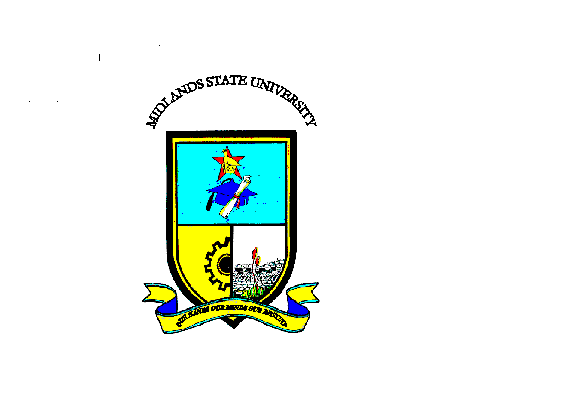 Mining and Mineral Processing Engineering DepartmentIntroduction to Mining and MetallurgyCODE: HMIE 215 SESSIONAL EXAMINATIONSDecember 2016DURATION:	3 HOURSEXAMINERS: Mr. L. ChipiseDr. A. MamuseSECTION AQuestion 1Mineral deposits can be classified according to the genesis or concentration process of the ore they contain. List and describe any five genetic classes of mineral deposits.															[10]Describe a classification system for mineral resources and mineral reserves.																					[8]Describe the geological processes of petroleum generation and accumulation.																					[7]	Question 2The Redwing Gold Mine in the Mutare Greenstone Belt, Zimbabwe is historically a significant producer of gold. Using information gathered from lectures and from the visit to Redwing Gold Mine, write concise notes on the following:Geology of Redwing Gold Mine, 											[8]Gold mineralization of Redwing Mine, and								[9]Mineral resources and reserves of Redwing Mine.						[8]SECTION BQuestion 3Describe the following three methods of pillar extraction:Pillar splittingPillar stripping Split and Fendering														[10]What are the advantages of having more than one exit in a mining operation?																				[3]c) Why is Long Wall Mining preferred to Room and Pillar methods?			[7]Question 4What parameter determines the size of extraction in open-pit mining?		[2]An excavation is producing pillar strengths of 10 MPa i.e. each pillar can support a load of 10 MN/m2 before failing. The pillars are 14 m2, the rooms are 6 m wide and the depth below the surface is 100 m. (The density of the overburden is 2.5 t/m3)i. Find the safety factor.														[10]ii. What is the percentage extraction?											[4]iii. Justify the importance of strict adherence to a stipulated safety factor.		[4]SECTION CQuestion 5Describe Dump Leaching and highlight its advantages and disadvantages.	[10]In mineral processing circuit design, why would a combination of SAG mills and ball mills be preferred to rod mill-ball mill combination?				[3]How do you decide on the final particle size for milling processes?			[2]Why would a metallurgical organization implement a briquetting technology in the mineral beneficiation circuit?												[5]Question 6Calcination, roasting and drying are pretreatment processes in Pyrometallurgy. Which of the three processes will be most suitable where electricity costs are very high? Justify your answer.												[3]Which of the three processes will be least suitable where electricity costs are very high? Justify your answer.												[3]	You are the technical consultant of a mining operation seeking to produce as fine as possible concentratesusing milling. Two milling options are available: Rod mill and ball mill. Advice and justify on the more suitable type of mill.		[4]What factors influence the choice of leaching reagent in hydrometallurgical operations?																		[5]What is the difference between matte smelting and reductive smelting?		[5]END OF QUESTION PAPER